Publicado en Sevilla el 07/05/2018 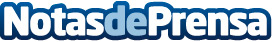 Las tartas de pañales se convierten en el regalo más demandado para nuevo padres, por TartañalLos pasteles de pañales se suelen ofrecer como regalos a los padres primerizos en las fiestas de bienvenida al bebé, se entregan personalmente a los nuevos padres en el hospital o en el hogarDatos de contacto:TartañalNota de prensa publicada en: https://www.notasdeprensa.es/las-tartas-de-panales-se-convierten-en-el Categorias: Gastronomía Infantil Restauración Ocio para niños http://www.notasdeprensa.es